บทที่ 1บทนำความรู้ที่ได้รับจากการเรียนตามหลักสูตรมหาวิทยาลัยราชภัฏบ้านสมเด็จเจ้าพระยา(เกริ่นนำ)..........................................................................................................................................................................................................................................................................................................................................................................................................................................................................................................................................................................................................................................................................................................................................   ซึ่งในระหว่างที่ศึกษาอยู่ที่มหาวิทยาลัยราชภัฎบ้านสมเด็จเจ้าพระยานั้น ได้รับทั้ง ด้านความรู้ ด้านประสบการณ์ และด้านสังคม  ดังต่อไปนี้1. ด้านความรู้(เกริ่นนำ)....................................................................................................................................................................................................................................................................................................................................................................................................................................................................................................................................................................................................................................................................................................................................   โดยมีการศึกษาตามรายวิชามีดังนี้  1.1 วิชาหลักการเขียนภาพ วิชาหลักการเขียนภาพ เป็นรายวิชาที่เกี่ยวกับความรู้ขั้นพื้นฐานของการวาดภาพเบื้องต้น โดยวิชานี้จะเริ่มตั้งแต่ทักษะการมอง และวิเคราะห์สัดส่วนหรือโครงสร้างของสิ่งต่างๆที่จะนำมาวาด เพื่อให้ได้สัดส่วนที่ถูกต้องและองค์ประกอบของภาพออกมาโดยรวมแล้วสวยงาม โดยวิชาหลักการเขียนภาพจะมีการฝึกวาดภาพตั้งแต่การวาดภาพหุ่นนิ่งไปจนถึงการวาดทัศนียภาพ1.2 วิชาประวัติศาสตร์ศิลป์…………………………………………………………………………………………………………………………………………………………………………………………………………………………………………………………………………………………………………………………………………………………………………………………………………………………………………………………………………………………………………………………………………………………………………………………………………………………………………………………1.3 วิชาทฤษฎีการออกแบบ…………………………………………………………………………………………………………………………………………………………………………………………………………………………………………………………………………………………………………………………………………………………………………………………………………………………………………………………………………………………………………………………………………………………………………………………………………………………………………………………1.4 วิชาทฤษฎีสี…………………………………………………………………………………………………………………………………………………………………………………………………………………………………………………………………………………………………………………………………………………………………………………………………………………………………………………………………………………………………………………………………………………………………………………………………………………………………………………………ฯลฯ 2. ด้านประสบการณ์………………………………………………………………………………………………………………………………………………………………………………………………………………………………………………………………………………………………………………………………………………………………………………………………………………………………………………………………………………………………………………………………………………………………………………………………………………………………………………………….........................................................................................................................................................................................................................................................................................................................................................................................................................................................................................................................................................................................................................................................................................................................................................................................................................................................................................................................3. ด้านสังคม…………………………………………………………………………………………………………………………………………………………………………………………………………………………………………………………………………………………………………………………………………………………………………………………………………………………………………………………………………………………………………………………………………………………………………………………………………………………………………………………...............................................................................................................................................................................................................................................................................................................................................................................................................................................................................................................................................................................................................................................................................................................................ความเป็นมาและรายละเอียดเกี่ยวกับสถานที่ฝึกประสบการณ์วิชาชีพความเป็นมาและรายละเอียดเกี่ยวกับสถานที่ฝึกประสบการณ์วิชาชีพ มีดังนี้1. ข้อมูลเกี่ยวกับสถานที่ฝึกประสบการณ์วิชาชีพบริษัท เอคเพิท พริ้นติ้ง จำกัด ก่อตั้งโดย นาย กิตติชัย วิธานธำรง ในปี พ.ศ.2546 ดำเนินกิจการเกี่ยวกับงานพิมพ์ ผลิตและออกแบบสื่อโฆษณาครบวงจร เช่น ป้ายแบนเนอร์ ธงญี่ปุ่น ธงราว พลาสติก สติกเกอร์ โฟมบอร์ด พาสวู๊ด และสื่อสิ่งพิมพ์ทุกชนิด ด้วยระบบซิลค์สกรีน ออฟเซ็ทและอิงค์เจ็ท เป็นต้น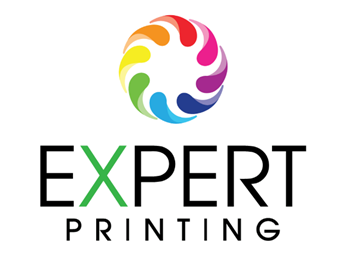 ภาพที่ 1.1 โลโก้บริษัท เอคซเพิท พริ้นติ้ง จำกัดที่มา : Company Profile expert printing, 2016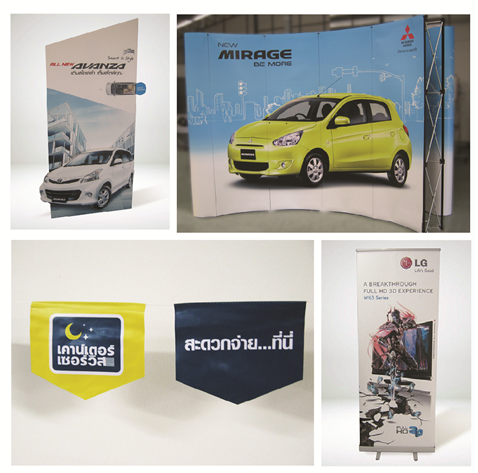 ภาพที่ 1.2 ลักษณะงานของเอคซเพิท พริ้นติ้ง จำกัดที่มา : Profile expert printing, 20162. ที่ตั้งของสถานประกอบ บริษัท เอคซเพิท พริ้นติ้ง จำกัด 225 หมู่ที่ 6 ถนนพุทธสาคร ตำบล สวนหลวง อำเภอ กระทุ่มแบน สมุทรสาคร 74110 3. เวลาทำการ เปิดทำการวันจันทร์-วันเสาร์ 8.30 น - 17.30 น 4. ติดต่อสอบถาม   โทร 0 – 2811 – 934 – 6  โทรสาร 0 – 2811 - 1339  วัตถุประสงค์ของการฝึกประสบการณ์วิชาชีพ   การฝึกประสบการณ์วิชาชีพครั้งนี้  มีวัตถุประสงค์ดังนี้   1. เพื่อนำความรู้ที่ได้จากการศึกษาไปใช้ในการทำงาน   2. เพื่อศึกษากระบวนการทำงานในสถานประกอบการจริง 3. เพื่อนำความรู้ที่ได้จากการฝึกประสบการณ์วิชาชีพไปใช้ในการประกอบอาชีพต่อไปขอบเขตของการฝึกประสบการณ์วิชาชีพ   การฝึกประสบการณ์วิชาชีพครั้งนี้ ได้เข้ารับการฝึกประสบการณ์วิชาชีพ ณ สถานประกอบการ บริษัท เอคซเพิท พริ้นติ้ง จำกัด ในตำแหน่ง Graphic Designer ในระหว่างวันที่ 17 กรกฎาคม 2560 ถึงวันที่ 15 กันยายน พ.ศ. 2560 เป็นเวลา 8 ชั่วโมงต่อวัน รวมเวลาทั้งหมดสำหรับการฝึกประสบการณ์วิชาชีพครั้งนี้มีระเวลา 350 ชั่วโมง  ประโยชน์ที่ได้รับจากการฝึกประสบการณ์วิชาชีพ ประโยชน์ที่คาดว่าจะได้รับจากการฝึกประสบการณ์วิชาชีพ มีดังนี้ 1. ได้นำความรู้จากการฝึกประสบการณ์วิชาชีพไปประยุกต์ใช้กับการทำงาน 2. ได้ฝึกฝนทักษะการใช้โปรแกรมคอมพิวเตอร์พื้นฐานและโปรแกรมเฉพาะด้านการออกแบบเช่น โปรแกรมโฟโต้ชอป (Adobe Photoshop), โปรแกรมอะโดบี อิลาสเตเตอร์ (Adobe Illustrator), โปรแกรมอะโดบี อินดีไซน์ (Adobe Indesign)3. ได้รับประสบการณ์จากการออกไปปฏิบัติงานในสถานที่จริง เพื่อเป็นแนวทางในการพัฒนาตนเองให้ดีขึ้น4. ได้รับการฝึกฝนทักษะวิธีการแก้ไขปัญหาที่เกิดขึ้นในการทำงาน 5. ได้เรียนรู้วิธีการทำงานร่วมกับผู้อื่น การทำงานเป็นทีม การแสดงความคิดเห็น 